Publicado en 28027 el 30/04/2013 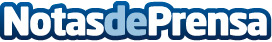 Es el mejor momento para adquirir Microsoft Dynamics NAVHasta el 30 de Junio, Microsoft y Tecnocom, ofrecen diversas promociones que hacen que ahora sea el mejor momento para adquirir o ampliar MIcrosoft Dynamics NAV. A través de un webinar que se celebrará el próximo 9 de mayo podrá conocer estas ventajas.Datos de contacto:Loli Justo901900900Nota de prensa publicada en: https://www.notasdeprensa.es/es-el-mejor-momento-para-adquirir-microsoft-dynamics-nav Categorias: Software Webinars http://www.notasdeprensa.es